Dobra forma (dobraforma.ku.edu) Module 29.1 Завдання 5 Transcript 1. Не грайтеся на вулиці!2. Часто усміхайтеся! Не думайте про погане!  3. Намагайся вчити нові слова кожного дня! 4. Не одружуйся так рано!5. Повертайтесь назад! Музей он там. 6. Не катайся тут!This work is licensed under a  
Creative Commons Attribution-NonCommercial 4.0 International License. 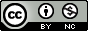 